KATA PENGANTAR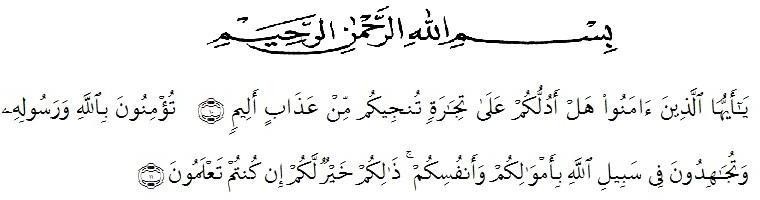 “Hai orang-orang yang beriman, sukakah kamu aku tunjukkan suatu perniagaan yang dapat menyelamatkanmu dari adzab yang pedih.(10). Engkau beriman kepada Allah dan Rasulnya dan berjihad di jalan Allah dengan harta dan jiwamu. Itulah yang lebih baik bagimu jika kamu mengetahuinya. (11)”.Puji dan syukur penulis ucapkan kehadirat Allah SWT yang telah memberikan limpahan rahmat dan karunia-Nya sehingga penulis dapat menyelesaikan proposal penelitian ini.Proposal penelitian ini disusun berdasarkan penelitian penulis yang dilakukan pada Kantor Camat Sei Rampah. Adapun judul penelitian saya adalah “ANALISI DETERMINAN EFEKTIVITAS PENGELOLAAN DANA DESA KECAMATAN SEI RAMPAH”. Terwujudnya penelitian ini tak lepas dari bantuan dan dukungan dari berbagai pihak, untuk itu dalam kesempatan ini, penulis mengucapkan terima kasih yang sebesar-besarnya kepada:Bapak Dr. KRT. Hardi Mulyono K. Surbakti selaku Rektor UMN Al WashliyahDekan Fakultas Ekonomi UMN Al Washliyah, Ibu Dr. Anggia Sari Lubis, SE., M.SiKaprodi Jurusan Akuntansi Fakultas Ekonomi UMN AL Washliyah, Ibu Debbi Chyntia Ovami, S.Pd, M.SiBapak Ardhansyah Putra Harahap, S.Pd, M.Si Selaku Dosen Pembimbing Skripsi yang telah memberikan arahan serta saran yang diberikan kepada penulis sehingga proposal ini dapat diselesaikan dengan baik.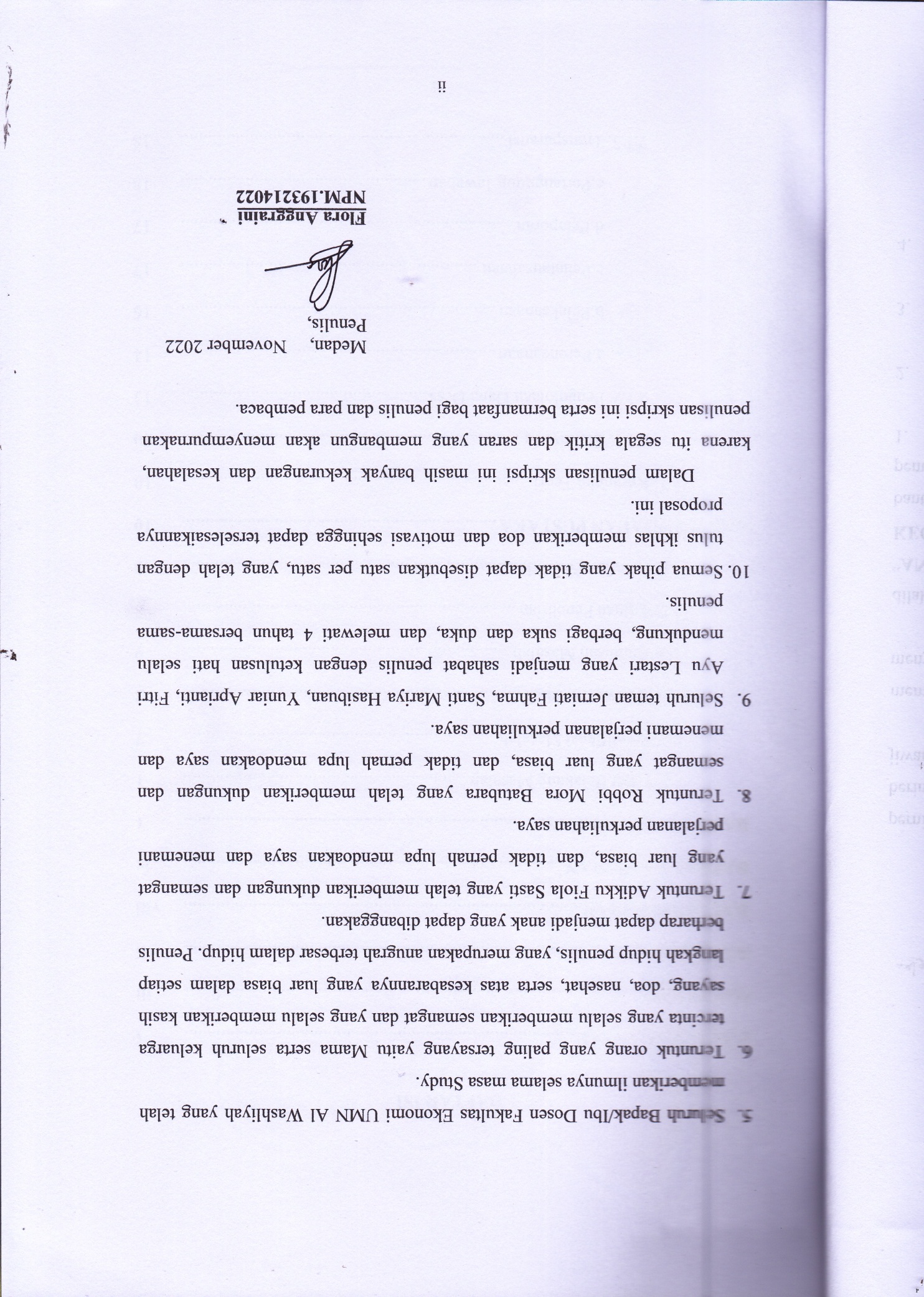 